COVER LETTERDear and esteemed Ladies and Gentlemen.        Before İ start, l would like to be considered as a candidate for the position of    3rd officer or AB of your reputable company. I am a resourceful, sharp, quick-witted, astucious, highly motivated and safety focused MARINE UNLIMITED OFFICER IN CARGE OF A NAVIGATIONAL WATCH. I have been experiencing in a variety of merchant fleet and supply industries as a Third Officer and have more than 6 years of service background in professional multilingual and multicultural environments in the merchant marine.   I graduated with the Master’s degree in Marine Navigation from the Volga State Academy of Water Transport, Astrakhan, Russian Federation in 2014. About myself:    I would like to tell briefly about my educational and professional backgrounds, interests, achievements and my goals. Thus, being a purposeful man, I really know what I want and strictly follow my own targets. My cultivation of my professional abilities and working on myself to ensure my career advancement, path and growth. In short time, I can make myself familiar with any new equipment on bridge or QSE systems and have clear reports of PSC from different ports. I am well –versed in tanker of vetting (OCIMF) inspection, always keep my all documents and papers in perfect condition onboard and strictly follow all company's procedures. Like a team leader, I do not afraid of difficulties, take challenges and can easily find a common language with different ethnic and religious groups. I can easily learn and estimate the unfamiliar equipment, software and machines to gain of new experiences as well as strive to improve skills using various technical literature, programs and courses. My positive references and recommendation from previous companies can be provided, if necessary.          I wish to place my experience at your disposal. I strongly believe that my knowledge and skills can quite beneficial to your company. I have the honor to state that I would be interested in meeting with you to discuss further the possibility of my joining you and get to know your requirements. I want to be part Organization where I can not only flourish my skills, but also may help to achieve the objectives of the Organization. I am looking for a job about my profession and my knowledge. I consider myself to be honest, diligent, straightforward and ambitious person with good communication and interpersonal skills. Also, I am a good team player. Qualifications summary: I have necessary qualifications for the work in the following occupations:  Navigational route planning & monitoring. Maintenance of LSA & FFE. Cargo handling.  I perform loading and discharging, tank cleaning Assist to Ch. Officer in cargo & ballast tank’s inspections Excellent knowledge of Microsoft Office, Operating Systems. Knowledge of satellite communication systems on board and GMDSS equipment. Good experience of PSC, vetting inspections and internal audit. Responsible hardworking person with good Communication Skills and learning abilities. Good experience in cramped waters (River) I have courses in ASD ship handling I have the necessary skills in NSE I am looking forward to hearing from you soon.   Best Regards, Alekber Kerimov3rd Officer  Tel: +994 50 770 71 55 E-mail: AlikKerimov1991@mail.ru Application FormApplication FormApplication Form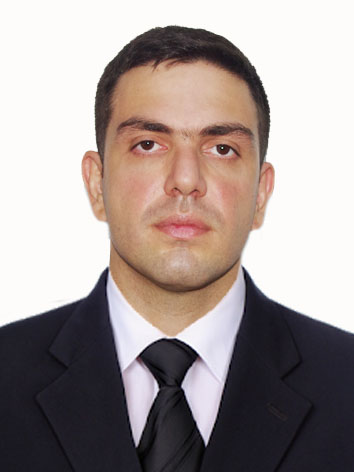 Main information Main information Main information Main information Position: 3RD Officer Desired Type of Ship: Supply, General cargoDesired salary: 1600-2600$Available from: Full Name: AlakbarDate of birth: 18.12.1991Citizenship:KerimovPlace of birth:Azerbaijan , BakuPhones: +99450 7707155Country of residence: AzerbaijanE-mail address: AlikKerimov1991@mail.ruCity/ Address: Baku, Basti Bagirova str. 6, flat 8Skype: USA visa valid up:English level: FluentSchengen visa valid up: Passports/Smbk#Date of Issue:Place of Issue:Date of Expire:Seaman's book:01598217.02.2020          Azerbaijan26.02.2025International passport:C0236134002.03.2019Azerbaijan01.03.2029Diplomas#Date of Issue:Place of Issue:Date of Expire:Rank:Officer in charge of a navigational watchOfficer in charge of a navigational watchOfficer in charge of a navigational watchOfficer in charge of a navigational watchProfessional license:000711817.02.2020Azerbaijan17.02.2025Endorsement:000711817.02.2020          Azerbaijan17.02.2025Certificates#Date of Issue:Place of Issue:Date of Expire:GMDSS Operator:RP0532924.01.2020Azerbaijan24.01.2025GMDSS Endorsement:RP0532924.01.2020Azerbaijan24.01.2025Basic Safety Training: SO-0545-2007.03.2020Azerbaijan07.03.2025Advanced Fire Fighting: SJ-0060-2029.01.2020Azerbaijan29.01.2025Medical care: Medical First aid: SN-0067-2027.01.2020Azerbaijan27.01.2025Proficiency in Survival craft: SL-0354-2006.03.2020Azerbaijan06.03.2025Security Awareness Training:SI-0253-2003.03.2020Azerbaijan02.03.2025Security training  for all seafarers074833519.04.2017Russia19.04.2022International Safety Management Code SP-0371-2006.03.2020Azerbaijan06.03.2025Radar Management:ASD Ship handling arrangements: Ship security officer: Electronic chart display and information systems (ECDIS):SZ-0032-2030.01.2020Azerbaijan30.01.2025C-Map/ ECDIS-ETanker familiarization: Advanced training for oil tanker cargo operationsSB-0017-2014.01.2020Azerbaijan14.01.2025Cmk tank basic training:SA-0039-2024.01.2020Azerbaijan24.01.2025Dangerous, hazardous and harmful cargoes    SK-0047-2030.01.2020Azerbaijan30.01.2025Bridge Resource  Management:SW-0038-2028.01.2020Azerbaijan28.01.2025Leadership and teamworkDL-0020-2023.01.2020Azerbaijan23.01.2025Operational use of automatic radar plotting aids (ARPA) SR-0008-2027.01.2020Azerbaijan27.01.2025Medical#Date of Issue:Place of Issue:Date of Expire:Medical fitness certificate:29.01.2020Azerbaijan29.01.2022Alco-drug certificate:29.01.2020          Azerbaijan29.01.2022Yellow fever:Flag DocumentsFlag DocumentsFlag DocumentsFlag DocumentsFlag DocumentsCountry: # Document type: Date of issue: Date of expire:Sea Service (Reverse Order)Sea Service (Reverse Order)Sea Service (Reverse Order)Sea Service (Reverse Order)Sea Service (Reverse Order)Sea Service (Reverse Order)Sea Service (Reverse Order)Position: Name:Type:DWT/GTNME Type/kWFrom - TillEmployer:Second mateSvetlomor-2Supply1000/1695Wartsila 2x130001.06.2020 01.08.2020Accident-Rescue Service Caspian BasinThird mateSvetlomor-2Supply1000/1695Wartsila 2x130029.03.2020 07.05.2020Accident-Rescue Service Caspian BasinAble SeamanSvetlomor-2Supply1000/1695Wartsila 2x130010.02.2019 10.09.2019Accident-Rescue Service Caspian BasinAble SeamanSvetlomor-2Supply1000/1695Wartsila 2x130006.04.2018 06.10.2018Accident-Rescue Service Caspian BasinAble SeamanPalmali DiscoveryGeneral cargo5684/460661.20 Wartsila 2x1120 kwt28.05.2017 06.12.2017PALMALI CO LTDAble SeamanSvetlomor-2Supply1000/1695Wartsila 2x130009.08.2016 20.01.2017Accident-Rescue Service Caspian BasinAble SeamanSvetlomor-2Supply1000/1695Wartsila 2x130007.03.2016 06.06.2016Accident-Rescue Service Caspian BasinAble SeamanSvetlomor-2Supply1000/1695Wartsila 2x130012.08.2015 10.01.2016Accident-Rescue Service Caspian BasinAble SeamanSvetlomor-2Supply1000/1695Wartsila 2x130005.01.2015 05.05.2015Accident-Rescue Service Caspian BasinAble SeamanSvetlomor-2 Supply1000/1695Wartsila 2x130005.10.201425.12.2014Accident-Rescue Service Caspian BasinEducation: Volga State Academy of Water TransportEducation: Volga State Academy of Water TransportKnowledge of other languages: English, Russian, Turkish Knowledge of other languages: English, Russian, Turkish Specialty:  NavigatorSpecialty:  NavigatorAdvanced PC skills: YESAdvanced PC skills: YESNext of KinNext of KinNext of KinNext of KinNext of kin: MotherNext of kin: MotherPhone: +99450 3533007Phone: +99450 3533007Name, Surname: Gulnara FarajovaName, Surname: Gulnara FarajovaAddress: Baku, Basti Bagirova str. 6, flat 8Address: Baku, Basti Bagirova str. 6, flat 8Biometrical dataBiometrical dataBiometrical dataBiometrical dataSex: MaleHeight: 185Height: 185Overall size: XLEyes color: BrownWeight: 90Weight: 90Shoe size: 44,5